产品规格报价明细表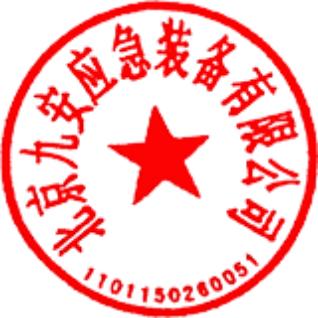 投标人名称（公章）：北京九安应急装备有限公司     招标编号/标段号：  XJGRXD2023-039/三包456789101112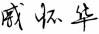 投标人代表签字：13序号产品名称产品参数产地单位数量备注1防火服1）、森林防火服采用芳纶面料加 工而成； 整体标准符合中华人民共 和国国家质量监督检验检疫总局、 中国国家标准化管理委员会发布 的 GB/T33536-2017《防护服装 森 林防火服》标准。2）、森林防火服面料颜色为桔红 色，应符合国际标准色卡潘通色 卡，色差ΔE3.2。3）、森林防火服面料洗涤 50 次后 的阻燃、隔热性能应符合： 续燃时 间 0.0s；阴燃时间 0.0s；损毁长 度经度 17mm;纬度 20mm；熔融、滴 落：无。★4）、森林防火服面料的理化性 能应符合要求： 断裂强力（洗涤 50 次后） 经向 1850N，纬向 1900；撕 破强力（洗涤 50 次后）经向 700N， 纬向 680；单位面积质量 198g/m2； 甲醛含量 0 mg/kg；热稳定性 1.0%； PH 值 6.8；5）、外观： 森林防火服熨烫平展， 定型充分， 无烫黄和水渍， 折迭端 正， 整洁美观； 不应有对产品美观 和牢固有影响的疵点、污渍、断经、 断纬和破损 ；单衣片接缝强力 460N；后档接缝强力 750N；肩缝接 缝强力 752N。北京市套910佐证材料件投标文件P135-1362阻燃服1 、 颜 色 : 桔 红 色 , 色 号;16-1462TPx( 国际潘通色卡), 色差△E：3.4；2、面料材质 ;采用永久阻燃 100% 芳纶纤维方格布料，具有防静电、 防水、阻燃性能；北京市套767佐证材料件投标文件3 、 主 要 检 验 判 定 依 据 ： GB/T33536-2017《防护服装 森林 防火服》；★4、防火服面料阻燃、隔热性能、 物理化性能为：续燃时间 0.0s,阴燃时间 0.0s；损毁长度： 经向 15mm，纬向 16mm； 断裂强力:经向2300N、纬向2000N; 撕破强力（N）：经向 4.8×10²、 纬向 4.9×10²;洗涤50 次后热防护系数（KW.S/M2） 635；无熔融、滴落现象。洗前面料电荷面密度 3.1uC/m²（该 条判定依据 GB 12703.2- 2009）。 甲醛含量：未检出；水洗尺寸变化率： -0.3%~-0.1%； 热稳定性: 在 260℃±5 环境中， 经过 5min 热稳定实验后,无碳化、 脱落；耐皂洗色牢度 3-4 级；耐光色牢度 5 级；耐水洗色牢度 3-4 级；耐摩 擦色牢度 4 级；耐汗渍色牢度 3-4 级；★5、大腿处加强面料的阻燃、隔 热性能、物理化性能为：续燃时间 0.0s,阴燃时间 0.0s；损毁长度：经向 11mm;纬向 11mm； 断裂强力:经向2560N、纬向2540N; 撕破强力（N）：经向 5.9×10m²、 纬向 5.7×10m²;热防护系数（KW.S/M2）570； 无熔融、滴落现象；甲醛含量：未检出；水洗尺寸变化率： -0.2%~-0.1%； 热稳定性: 在 260℃±5 环境中， 经过 5min 热稳定实验后,无碳化、 脱落；★6、缝热线断裂强力 21N。面料纤维含量： 100%芳纶（该项判P147-150定依据 GB/T 29862-2013）。7、森林防火服成品裤后裆断裂强 力 830N,肩接缝断裂强力 730N,单 衣接缝断裂强力 430N；★8、反光带 :续燃时间 0.0s,阴燃时间 0.0s；损毁长度： 经向 13mm，纬向 14mm； 无熔融、滴落现象。反光带逆反射系数 463cd/(Ix*m²) （该条判定依据 GB 20653-2006）。 9、衣服中标后印字要求:后背印森 林防火及使用单位名称；10、服装胸前单边门襟采用三层设 计，隔热效果好；11、左手臂处自带2块毛面魔术贴； 12、右手臂自带 1 块毛面魔术贴； 13、左前胸带悬挂袢及自由固定收 紧式魔术贴；14、大腿面部采用耐磨菱形格加强 面料加固缝制；15、全套收紧；16、领口紧(采用魔术贴收紧)；17、袖口紧(采用魔术贴收紧)；18、衣服腰部收紧(采用衣服内部 收紧绳调节松紧)；19、衣服下口收紧(采用衣服内部 收紧绳调节松紧）；20、裤口双重收紧(采用魔术贴及 拉链调节松紧)；21、裤腰自由调节大小(采用魔术 贴调节大小， 调节范围≥0-20cm）； 22、衣服背部 :采用风琴折凑方式 制作(保证扑火队员运动时宽松） ； 23、补强处理 :肩、肘、膝部应采 用磨层加厚处理；24、全套拉链 5 号；25、上衣具备 6 个包、裤采用外挂 风琴包设计。3巡护服装扑火服面料采用永久阻燃的 100% 防静电直贡缎全棉面料加工而成， 具有阻燃、防火、防静电的功能； 面料克重453g/㎡；面料织有 1x1cm 的静电丝； 面料颜色为桔红色。扑 火  服  阻  燃  性  能  符  合 GB/8965.1-2009 的 A 级要求。面料 阻燃性能： 续燃时间 0s；阴燃时间 0s；损毁长度 23cm；无熔融、滴落； 透湿量 9780g/（㎡·24h)。面料理 化性能： 断裂强力（洗涤 50 次后）， 经纬向 1690N，纬向 1640N；撕破 强力（洗前） ，经纬向 236N；甲醛 含量：未检出； 缝纫线强力 2100N。北京市套110佐证材料件投标文件P1534安全反光 马甲参照《职业用高可视性警示服》（GB 20653-2006）执行。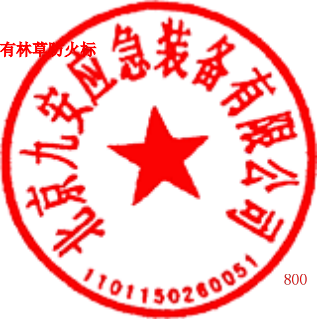 识和反光标识，有利于夜间识别。 采用纯棉阻燃面料缝制。北京市件120佐证材料件投标文件P151-1525春秋棉衣采用优质聚纤亚胺材料制作， 可单 穿；带点电荷量 0.32uC/件；腋下 接缝强力 215N；气球 5 级； 甲醛含 量： 未检出； 面料阻燃性： 面料阻 燃性能：洗涤 50 次后续燃时间 S： T0，W0；洗涤 50 次后阴燃时间 S： T0，W0；损毁长度 mm：T15，W15； 耐摩擦色牢度 5 级； 胀破强度 532kPa。北京市套90佐证材料件投标文件P1416巡护鞋、 帽、手套1）巡护鞋：鞋帮采用优质纯棉防 水阻燃帆布制作，优质橡胶鞋底， 靴底前后部模铸反纹防滑网， 弯曲 210 度不变形，轻便型；能防刺穿、 防滑、防踢；帮口采用海绵包边， 鞋底有加厚防臭鞋垫，穿着舒服， 方便穿脱。鞋底与鞋帮采用热粘合北京市套90佐证材料件投标文件工艺，并有防腐线加固缝制。2）巡护帽： 材质： 100%纯棉阻燃、 无熔融滴落；有草原防火专用帽 徽。甲醛 mg/kg：13，PH 值： 7.0； 无异味，颜色：桔红；3）巡护手套：扑火手套整个手部 采用纯皮制作， 柔软并且阻燃； 扑 火手套加有阻燃面料， 可以和扑火 服连成一体，防止火星和灰尘进 入，形成整体保护。P1547防火手套款式： 长度 42CM，带两道反光条； 手腕有两道收紧设计； 面料： 芳纶 阻燃面料， 具有隔热层、防滑层和 阻燃层；可以和扑火服连成一体， 防止火星和灰尘进入， 形成整体保 护； 性能参数： 续燃时间 0.0s；阴 燃时间 0.0s；损毁长度 15mm；断 裂强力（洗涤 50 次后）2300N，撕 破强力（洗涤 50 次后） 735N；甲 醛含量 0 mg/kg；热稳定性 1.0%； PH 值 6.8；热防护系数 TPP KW.S/ ㎡： 630N。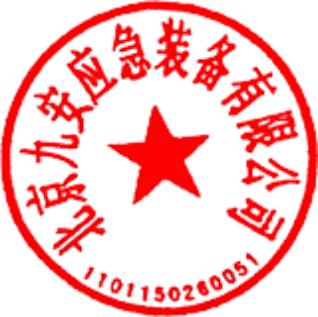 北京市双120佐证材料件投标文件P142-1438三防靴款式：长靴款式，高:18cm，颜色 为黑色， 鞋帮为 U 型口门系带式结 构；鞋面为铬鞣黄牛头层黑色阻燃 防水革， 鞋里为黑色涤纶经编间隔 网眼织物；鞋底为阻燃橡胶大底， 帮底结合采用胶黏工艺； 鞋底具有 防加塞泥沙功能， 防穿刺， 耐磕碰 性能。鞋帮抗刺穿性能 230N；鞋底 抗刺穿性能 1300N；防滑性能：始 滑角 26°; 隔热性能： 在隔热性能 实验中加热 30min 时，鞋底内表面 的温升 12℃; 鞋帮抗辐射热渗透性能 ：鞋 帮表面经辐射热通量为 10Kw/㎡，辐照 1min 后期内表面温 升 10；阻燃性能： 火焰离开试样各 试验点后， 离火自熄时间 0.0s；损 毁长度 25mm；无熔融、熔滴或剥离。北京市双755佐证材料件投标文件P1399防护眼镜符 合  XF   1273-2015  、 GB 14866-2006、XF 44-2015 的要求。 外观： 不存在让佩戴者感到不适和 对使用者造成伤害的突出部分、尖 锐边缘和其他缺陷。除镜片边缘 5 mm 宽的区域以外，镜片不存在气 泡、水泡、划痕、凹痕、固体杂质、 气体杂质、暗点、斑点、蚀损斑、 霉斑、修补斑、蚀孔、碎片、裂纹、 抛光缺陷和波纹等表面缺陷； 护目 镜具有良好的透气性， 护目镜应配 有套筒形的柔性织物保护套； 头带 宽度 26mm，可调节；质量 125g； 护目镜头带阻燃性能：续燃时间 (s)08，损毁长度 25mm 无熔融、滴 落现象；球镜度±0.06D，柱镜度  0.03D；左、右镜片的棱镜度： 0.1 Δ, 水平方向棱镜度互差： 基底向 内：0.10Δ, 垂直方向棱镜度互差： 0.10Δ;光透射比 98%；左右镜片  参考点所对应的光透射比值之间 的相对偏差 0.41% ；广角散射 0.50%；耐紫外线老化性能：透射 比相对变化量±5%；镜片防雾性 能：镜片在 8s 内不起雾。北京市个755佐证材料件投标文件P13810对讲式头 盔对讲头盔符合 XF 44-2015 标准或 XF633-2006 标准。频率范围 VHF 136-174MHz；信道数 量： 100 个；工作电压额定 4.5V； 披肩及头盔， 面罩， 采用防火阻燃 材料；面罩透光率： 98%；信道间 隔 25/20/12.5KHz；频射输出功率： 1W；侧向刚性： 最大变形 25mm；头 盔防火温度 230 摄氏度； 强抗干扰 电路设计， 可在 110 分贝的噪音环 境下清晰通话。北京市顶490佐证材料件投标文件P15511防护头盔符合《森 林 消 防 头 盔 》 （LY/T 1389-1999）标准。帽壳：阻燃增 强尼龙； 面罩： 聚亚苯基砜； 面罩北京市顶65佐证 材料件投视野：左、右视野均 128°;帽顶部大冲击加速度：120gn；帽前大冲击加速度： 300gn;冲击吸收性能:大冲击力 2900N性能要求： 续燃时间 0.0s；阴燃时  间 0.0s；损毁长度 T15mm，W16mm；； 断裂强力（洗涤 50 次后）T2380N， W2100N，撕破强力（洗涤 50 次后） T732N，W710N；甲醛含量 0 mg/kg； 热稳定性 0.1%；PH 值 6.8；热防护  系数 TPP290 KW.S/㎡；缝纫线撕破  强力 21N；洗涤前披肩面料的电荷  面密度 4.3uC/m2。头盔需可装备防  爆照明灯， 满足亮度高、放电时间  长、耐高温等特点， 便于扑火队员  长时间救援时照明使用。标文件P13712野外生存 装备野外生存装备包括双人帐篷、睡 袋、充气垫、两用水壶、照明设备、 装备包各一件组成。1）帐篷： 自动双层防雨自动速开： 尺寸：外帐 210×210×130cm（长 ×宽×高） ； 内帐：200×185× 125cm（长×宽×高） ；内帐面料： 190T 防水帐篷布； PU 涂层防水 500-3000mm+B3 纱网；外帐面料：  190T 防水帐篷布； PU 涂层防水 500-3000mm；帐篷底布： 210D 牛津 布；内杆材料： 高强度玻璃纤维杆； 地钉材料：镀锌铁地钉；2）睡袋：采用信封式设计，长 2 米、宽 0.8 米，两侧有 10CM 的侧 墙，高密度迷彩尼丝纺布，密度 280T，鸭绒含量 30%。3）自充气垫：长 1.8 米、宽 0.6 米，耐压强度 15.7kpa，气床充压 6.5-7.5kpa ， 剩 余 压 力 不 低 于 4.0kpa，自动充气， 自带充气枕头， 便携式小包装单独包装， 内部填充 进口高弹海绵，回弹率超过 95%， 充气厚度 5CM。北京市套495佐证材料件投标文件P157-1664）装备包：军绿迷彩包、饭盒和 水壶组成； 饭盒有折叠手把， 方便 携带； 容积 1.5L；装备包材料为迷 彩防雨帆布。5）强光防爆灯： 12V，LED 寿命 50000h。13帐蓬规格 3×4×2.8m，适用人数 8 人以 上，迷彩色，采用气柱框架形式， 气囊采用精编pvc双面涂层布高频 热合成型； 具有结构简单、抗拉强 度高、刚性大、稳定性好、抗风防 雨、成型快等优点， 抗风 6～8 级， 适温-30°~+65°防地表水 160~ 200mm，充气 2～5 分钟。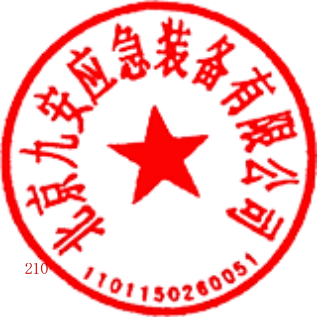 北京市顶4佐证材料件投标文件P164-16514便携式帐 蓬符合 GB/T 27735-2011 野营帐篷 相关要求。建议帐篷尺寸性能：尺寸：外帐×210×130cm（长×宽×高） ；内帐： 200×185×125cm（长×宽× 高）；内帐面料：190T 防水帐篷布； PU 涂层防水 500-3000mm+B3 纱网；外帐面料：190T 防水帐篷布；PU 涂层防水 500-3000mm；帐篷底布： 210D 牛津布； 内杆材料： 高强度玻 璃纤维杆； 地钉材料： 镀锌铁地钉。 也可根据采购人要求的尺寸定制。北京市顶35佐证材料件投标文件P160-16115羽绒睡袋符合《羽绒羽毛睡 袋》（QB/T 1195-2012）相关要求。建议睡袋尺寸和性能： 采用信封式 设计， 长 2 米、宽 0.8 米， 两侧有 10CM 的侧墙，高密度迷彩尼丝纺 布， 密度 280T，鸭绒含量 30%。也 可根据采购人要求的尺寸定制。北京市件70佐证材料件投标文件P161-16216防潮褥垫面料 190T 春亚纺，面料防磨，带 枕头，尺寸规格长宽 2 米×0.9 米， 脚踩式充气， 要求不能漏气， 气嘴北京市个85佐证材料不能跑气。件投标文件P162-16317防火专用 背囊外形尺寸68×39×25cm；容积65L， 耐压强度（kpa）14.6。北京市个60佐证材料件投标文件P159-16018急救包急救包尺寸： 18×12×5cm。配置 包含：酒精棉棒 10 支，规格：8cm/1ml 双头， 材质： 75%浓度酒精消毒液； 碘伏棉棒 10 支，规格：8cm/1ml 双头； 材质： 聚维铜碘 5%，相当于 有效碘含量 0.45%-55%；超大创口  贴 2 片 7.5×5cm；直角大创口贴 2 片 7.2×3.8cm；关节创口贴 2 片 7.6×3.8cm；指尖创口贴 10 片 7 ×4cm；弹力防水创口贴 8 片 7.2 ×2.2cm；口对口呼吸器 1 规格： 19×31cm；敷料镊子 1 把，规格： 长 13cm，宽 2cm，材质：塑料； 绷 带剪刀 1 把 12.8cm；卡片刀乳胶 止血带 1 条， 规格： φ5mm，材质： 乳胶； 乳胶检查手套 1 付， 中号无 粉；手指骨折夹板 1 套，规格： 1.9 ×11cm，符合人体手指使用， 材质： 产品采用辐射交联聚乙烯泡沫包 裹铝板而成；体温计 1 个，电子式，规格： 32℃-42℃, 测试时间约 1 分钟； 清洁湿巾 4 片， 规格： 11cm × 15cm/ 片 ， 执 行 标 准 ：北京市套20佐证材料件投标文件P163-164GB15979-20021；驱蚊虫湿巾 6 片， 规格： 6cm×3cm/片，材质：6%的 苯佐卡因， 60%的酒精精，执行标 准：GB15979-2002；应急手电 1 个， 规格： 长 9.4cm，筒身直径 1.9cm， 材质：铝镁合金+电子元件；应急 口哨 1 个，海豚高音口哨； 急救毯 1 个， 规格： 150cm×210cm，材质： 聚对苯二甲酸乙二醇酯； 三角绷带 1 个，规格：96×96×136cm，材质： 无纺布；安全别针 4 枚 钢质中号； 弹性绷带 1 卷，规格： 8cm×5m， 材质： PBT 高弹力；医用纱布片 2 片， 规格： 7.5cm×7.5cm-8 层， 材 质： 100%纯棉， 主要性能指标符合 YY0331-2006 标准规定；医用胶布 1 卷，规格： 1.2×450cm，材质：  PE 膜无纺布，执行标准：  (YY/T 0148-2006)；弹力网帽 2 个，规格： 8#，材质：涤纶；皱纹弹性绷带 1 个，规格：7.8cm×4.5m，材质：  氨纶皱纹；应急毛巾 1 个，规格： 30cm×60cm，重量 60g，材质： 棉； 急救手册 1 本， 40P。19药品盒定制、塑料制品， 分格储藏， 密封 性能、防潮。北京市套30/